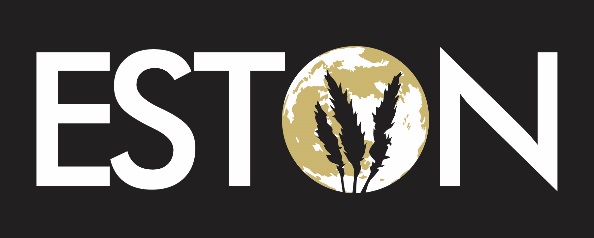 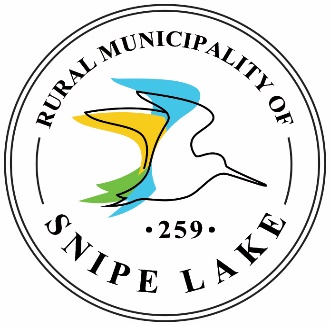 2021 Rambler Hockey School RegistrationOctober 24 – 24, 2021Cost: $115Deadline to register: October 18, 2021Notice of absence for hockey school must be given by October 18, 2021 in order to receive a refund.Participant Information:First Name: _____________________	Last Name: ____________________________Gender: 	Male	Female	 	Date of Birth____________________________		 (Please circle)					(day/month/year)Division:________________________________________________________________Parent/Guardian Information:First Name:______________________     Last Name:____________________________Relationship to child: ______________________________________________________Mailing Address: __________________    Postal Code: __________________________Town: ___________________________		Telephone: _______________________	   Email: _______________________________Consent:I understand and agree that this information is being collected for the purpose of Eston Winter Programming registration and may be used to update the athlete of upcoming sports he/she may be interested in. It is a condition of participation that the athlete does so at his/her own risk. The Eston & District Recreation Board is not liable in any way for loss, damage or injury resulting from participation in this program.I understand that it is the responsibility of the parent/guardian to keep the Recreation Director and team staff informed of any change in the above information as well as medical information as soon as possible. In the event of an injury, if no one can be contacted, staff may take my child to a hospital or doctor if deemed necessary. I authorize doctors and nursing staff to examine, investigate and treat my child as necessary.I authorize release of information to the appropriate parties and photos of my child to be taken and used for promotional purposes.Signature: ________________________	   	     Date: ______________________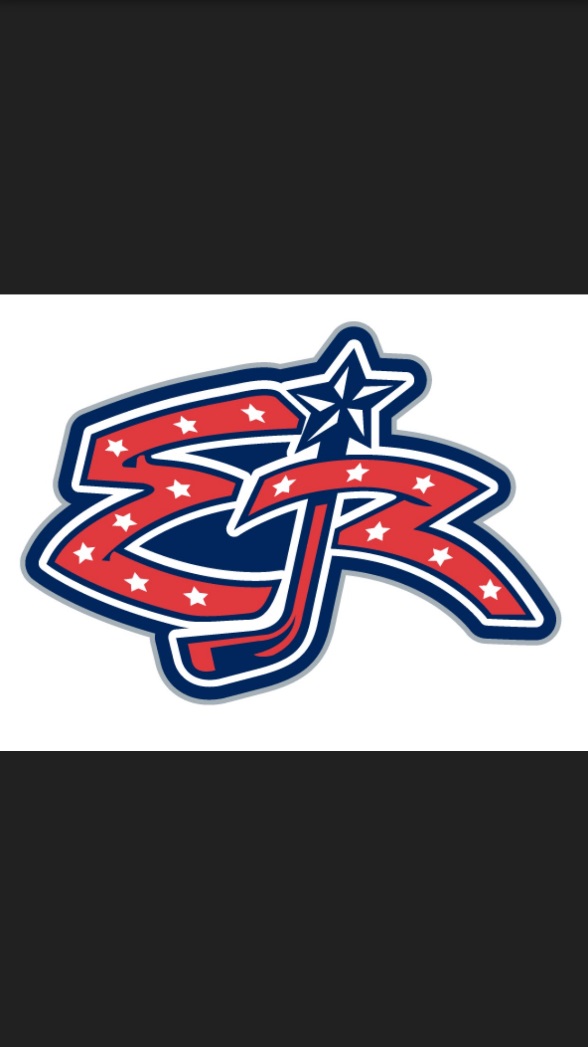 